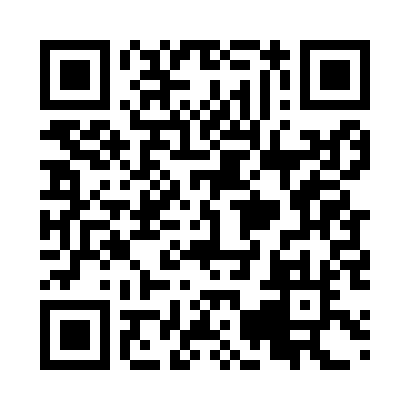 Prayer times for Uberlandia, BrazilWed 1 May 2024 - Fri 31 May 2024High Latitude Method: NonePrayer Calculation Method: Muslim World LeagueAsar Calculation Method: ShafiPrayer times provided by https://www.salahtimes.comDateDayFajrSunriseDhuhrAsrMaghribIsha1Wed5:136:2812:103:275:527:022Thu5:146:2812:103:265:527:023Fri5:146:2912:103:265:517:024Sat5:146:2912:103:265:517:015Sun5:146:2912:103:255:507:016Mon5:156:3012:103:255:507:007Tue5:156:3012:103:255:497:008Wed5:156:3012:103:245:497:009Thu5:156:3112:103:245:486:5910Fri5:166:3112:103:245:486:5911Sat5:166:3112:103:235:476:5912Sun5:166:3212:093:235:476:5813Mon5:166:3212:093:235:476:5814Tue5:176:3312:093:235:466:5815Wed5:176:3312:103:225:466:5816Thu5:176:3312:103:225:466:5717Fri5:176:3412:103:225:456:5718Sat5:186:3412:103:225:456:5719Sun5:186:3412:103:225:456:5720Mon5:186:3512:103:215:456:5721Tue5:196:3512:103:215:446:5622Wed5:196:3612:103:215:446:5623Thu5:196:3612:103:215:446:5624Fri5:196:3612:103:215:446:5625Sat5:206:3712:103:215:446:5626Sun5:206:3712:103:215:436:5627Mon5:206:3712:103:215:436:5628Tue5:216:3812:113:215:436:5629Wed5:216:3812:113:215:436:5630Thu5:216:3912:113:215:436:5631Fri5:226:3912:113:215:436:56